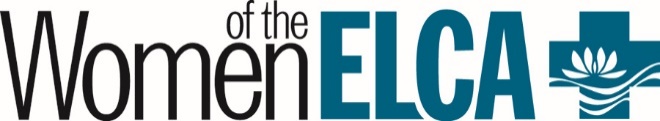 Name:_________________________________________________
Region____  Synod_____Check the $100, $250 WELCA identity item boxes that you are ordering. Provide your address for shipping on the back. Please ship the $100 box of WELCA identity items.*  Please ship the $250 box of WELCA identity items.* * No substitutions. Free shipping.Additional free items will be included in your boxes as long as they last, such as: Promo cardsA Place for You - EnglishA Place for You - SpanishThankoffering envelopesAnew ButtonsPlease fill out your address on the back of this page.Additional items can be ordered online at https://www.womenoftheelca.org/shopPlease provide the address below for shipping.__________________________________________________________Address_______________________ 	________	___________________City				State		Zip Code_________________________	________________________________Phone Number			Email______________________________________________________For Staff Use Only:
Check Number______________                       Credit Card ending _______________(4 digit)                                                                                ___AmEx       ___ Visa      ___MasterCard       ___DiscoverCash $ _______________                    		 PAID IN FULL _________________    ________________                                                                                                                   Initial                             Date  DescriptionQuantity*WholesalePrice RetailPriceTotal Retail PriceYour Cost$100 box worth $233All Anew Note Cards by Vonda Drees3$5.00$15.00$45.00$15.00All Anew Devotional Coloring books3$2.00$5.00$15.00$6.00All Anew Mugs2$5.00$10.00$20.00$10.00All Anew Tumblers w/lid & straws2$5.00$10.00$20.00$10.00Aprons5$6.00$12.00$60.00$30.00Travel Mugs3$3.00$6.00$18.00$9.0025th Anniversary ornaments5$1.00$5.00$25.00$5.00Pashmina shawls (various colors)3$5.00$10.00$30.00$15.00Total$233$100DescriptionQuantity*Wholesale PriceRetail PriceTotal Retail PriceYour Cost$250 box worth $543All Anew Note Cards by Vonda Drees4$5.00$15.00$60.00$20.00All Anew Devotional Coloring books6$2.00$5.00$30.00$12.00All Anew Mugs5$5.00$10.00$50.00$25.00All Anew Tumblers w/lid & straws5$5.00$10.00$50.00$25.00Aprons10$6.00$12.00$120.00$60.00Travel Mugs6$3.00$6.00$36.00$18.0025th Anniversary ornaments15$1.00$5.00$75.00$15.00Pashmina shawls (various colors)15$5.00$10.00$150.00$75.00Total$571$250